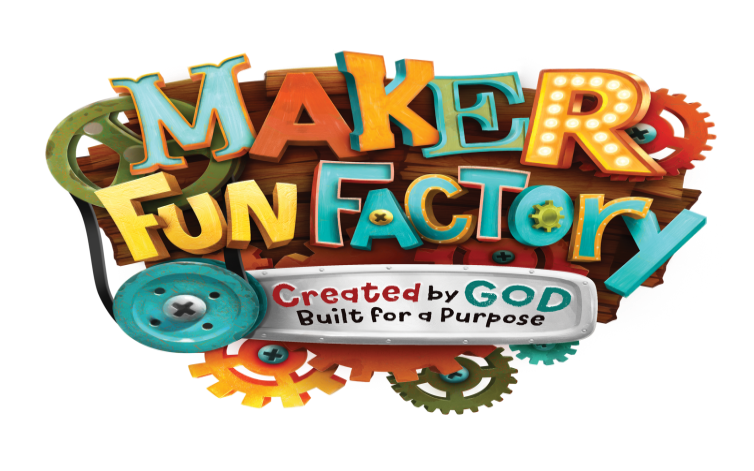 JULY 17-21, 2017Dinner: 5:00 p.m. (Optional)VBS: 5:40 p.m.– 8:15 p.m.Child’s Name: _____________________________________________________ Gender: ______________Child’s Age: ________ Date of Birth: __________________ Last school grade completed: ________Name of parent(s): _______________________________________________________________________Street Address: ___________________________________________________________________________City: ________________________________________ State: ____________ Zip: _____________________Home Telephone:  ________________________________________________________________________Parent/Caregiver’s Cell: __________________________________________________________________Home e-mail address: ____________________________________________________________________Home Church: ___________________________________________________________________________Crew number or name (for church use only): ______________________________________________Allergies or other medical conditions: _____________________________________________________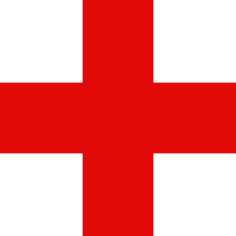 In case of emergency, contact: ___________________________________________    Phone: _________________________________________________________________      Relationship to child:____________________________________________________******Please Register By June 30th! Space is Limited!******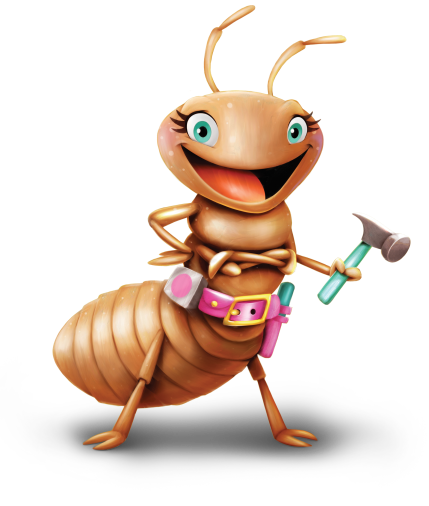 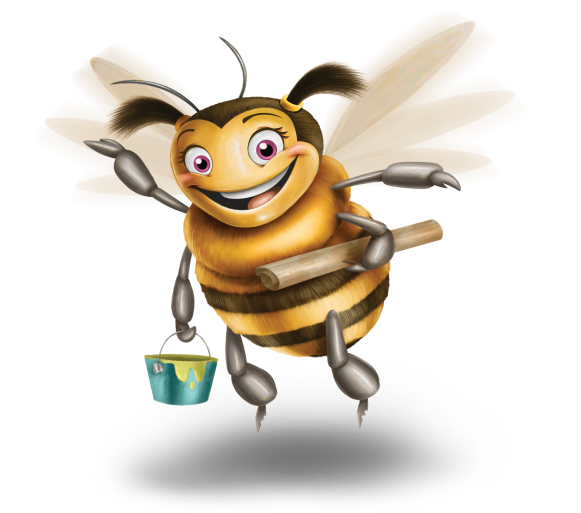 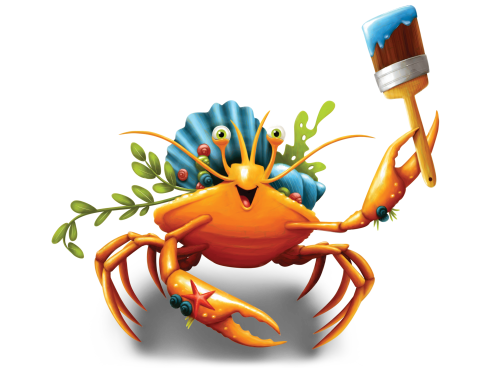 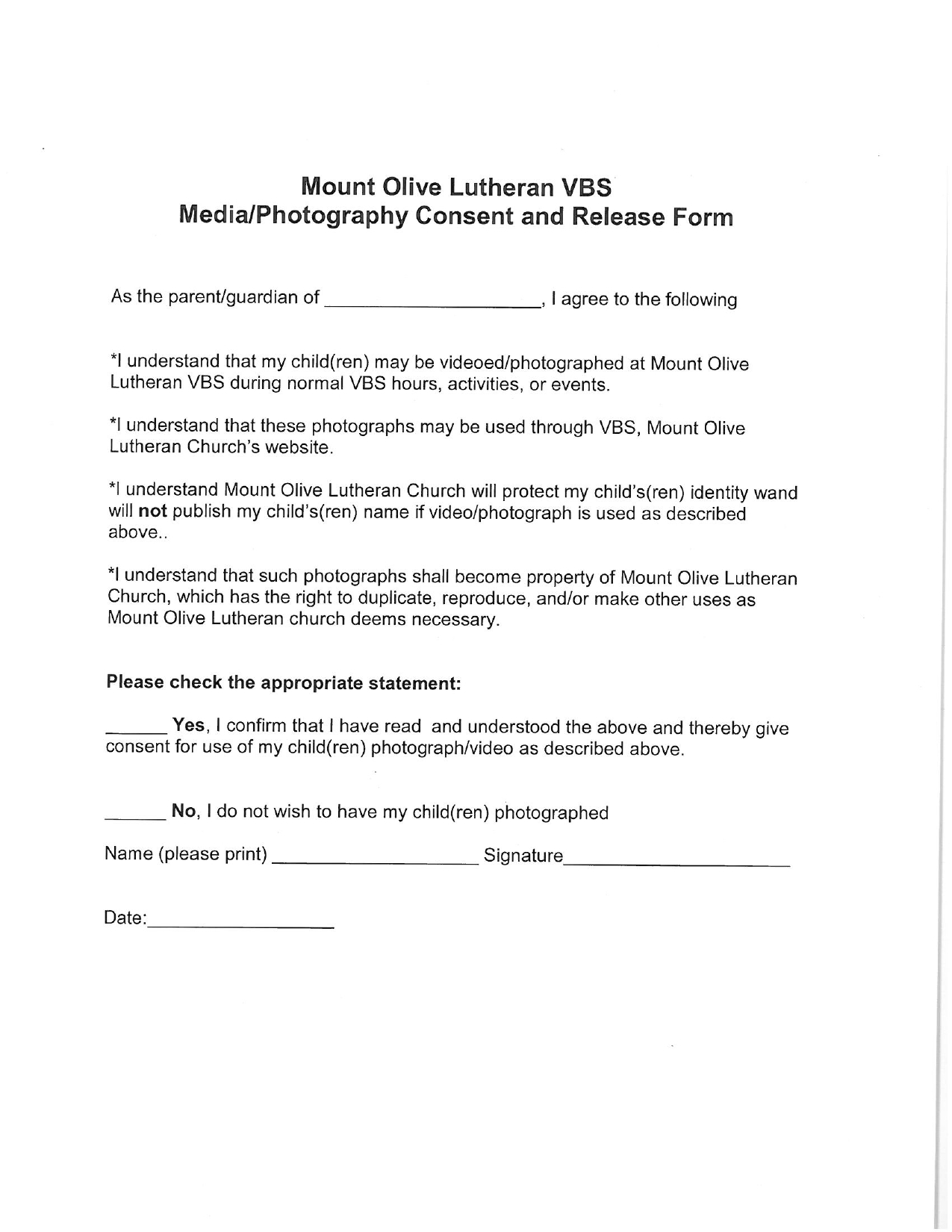 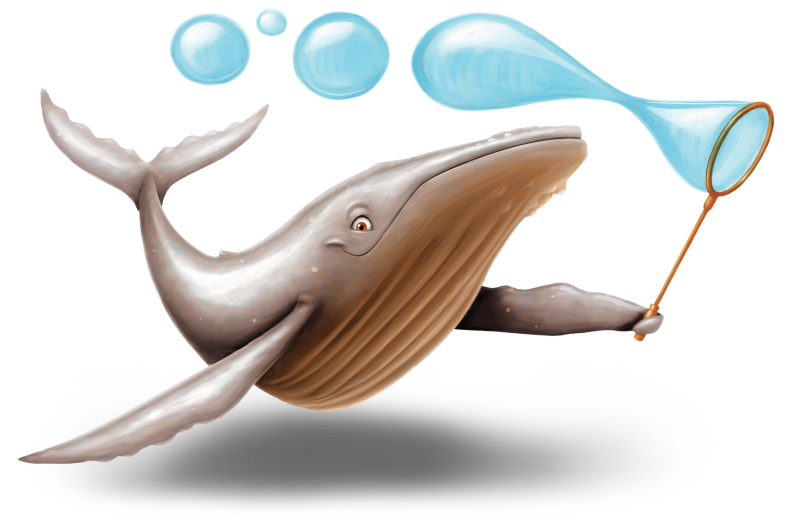 